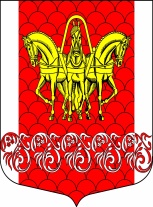  Совет депутатов 
Кисельнинского сельского поселенияВолховского муниципального района 
Ленинградской областичетвертого созыва	РЕШЕНИЕ   от 11 октября 2023 года № 23Об утверждении схемы многомандатного избирательного округа по выборам депутатов совета депутатов Кисельнинского сельского поселения Волховского муниципального района Ленинградской областиВ соответствии с пунктами 2, 4, 8 статьи 18 Федерального закона от 12 июня 2002 года № 67-ФЗ «Об основных гарантиях избирательных прав и права на участие в референдуме граждан Российской Федерации», частью 5 статьи  9 областного закона от 15 марта 2012 года № 20-оз «О муниципальных выборах в Ленинградской области», руководствуясь частью 1 статьи 12, частью 2 статьи 29 Устава Кисельнинского сельского поселения, решением территориальной избирательной комиссии Волховского муниципального района от 07 сентября 2023 года № 10 «Об определении схемы многомандатного избирательного округа по выборам депутатов совета депутатов Кисельнинского сельского поселения Волховского муниципального района Ленинградской области», совет депутатов Кисельнинского сельского поселения Волховского муниципального района решил:1. Утвердить схему одного многомандатного избирательного округа и графическое изображение схемы одного многомандатного избирательного округа по выборам депутатов совета депутатов Кисельнинского сельского поселения Волховского муниципального района Ленинградской области согласно приложениям №№ 1,2.2. Контроль за исполнением настоящего решения оставляю за собой.3. Настоящее решение подлежит официальному опубликованию в газете «Волховские огни», сетевом издании «Волховские огни» и обнародование на официальном сайте Кисельнинского СП  www.кисельня.рф  и информационном стенде.Глава  Кисельнинского  СП                                                                             В. В. КиселевПриложение № 1к решению Совета депутатов Кисельнинского СПот «11» октября 2023 г. № 23Cхемаодного многомандатного избирательного округа по выборам депутатов совета депутатовКисельнинского сельского поселения Волховского муниципального района Ленинградской областиКоличество избирателей в муниципальном образовании – 1683Количество многомандатных избирательных округов – 1Количество мандатов – 10Описание многомандатного избирательного округаКисельнинский многомандатный избирательный округ № 1:В границы Кисельнинского многомандатного избирательного округа № 1 входит вся территория Кисельнинского сельского поселения.	Текстовое описание границ Кисельнинского многомандатного избирательного округа № 1 совпадает с текстовым описанием границ Кисельнинского сельского поселения Волховского муниципального района Ленинградской областиОписание прохождения границ:Точка 1 расположена на пересечении северной и западной границ лесного квартала 31 Новоладожского участкового лесничества Волховского лесничества.По смежеству с Новоладожским городским поселениемОт точки 1 до точки 325 по границам лесных кварталов 31, 32, 33, 34, 35, 36, 37, 38, 7, 8, 9, 10, 11 (исключая земельный участок с кадастровым номером 47:11:0205001:5), 12, 13, 44, 45, 56, 68, 69, 70, 71, 72, 81, 84 Новоладожского участкового лесничества Волховского лесничества.По смежеству с Иссадским сельским поселениемОт точки 325 до точки 351 по границам лесных кварталов 84, 91, 107, 124 Новоладожского участкового лесничества Волховского лесничества, далее по границам лесных кварталов 3, 11 Волховстроевского участкового лесничества Волховского лесничества до полосы отвода автомобильной дороги федерального значения Р-21 "Кола" Санкт-Петербург - Петрозаводск - Мурманск - Печенга - граница с Королевством Норвегия, пересекая ее.По смежеству со Староладожским сельским поселениемОт точки 351 до точки 406 по границам лесных кварталов 13, 20, 28, 37, 43 Волховстроевского участкового лесничества Волховского лесничества до полосы отвода автомобильной дороги регионального значения 41К-055 Волхов - Кисельня - Черноушево, пересекая ее.От точки 406 до точки 421 по границе полосы отвода автомобильной дороги регионального значения 41К-055 Волхов - Кисельня - Черноушево.По смежеству с Волховским городским поселениемОт точки 421 до точки 428, не пересекая полосу отвода автомобильной дороги регионального значения 41К-055 Волхов - Кисельня - Черноушево, по границам лесных кварталов 87, 109, 127, 136 Волховстроевского участкового лесничества Волховского лесничества до полосы отвода железной дороги Санкт-Петербург - Мга - Волховстрой - Лодейное Поле - Подпорожье - Петрозаводск - Мурманск, не пересекая ее.По смежеству с Вындиноостровским сельским поселениемОт точки 428 до точки 443 по линиям, последовательно соединяющим точки (пересекая полосу отвода железной дороги Санкт-Петербург - Мга - Волховстрой - Лодейное Поле - Подпорожье - Петрозаводск - Мурманск).От точки 443 до точки 466 по границам лесных кварталов 7, 8, 25, 24, 23, 22, 21, 20, 19, 18 Порожского участкового лесничества Волховского лесничества.По смежеству с Кировским муниципальным райономОт точки 466 до точки 1 по границе муниципального района.В границах населенных пунктов:Деревень Вегота, Выдрино, Гнилки, Голтово, Кипуя, Кисельня, Кути, Лавния, Лужа, Новая, Нурма, Пали, Пески, Пупышево, Пурово, Селиверстово, Соловьево, Сюрья, Харчевня, Чаплино, Черноушево.Приложение № 2к решению Совета депутатов Кисельнинского СПот «11» октября 2023 г. № 23Графическое изображение схемы многомандатного избирательного округа по выборам депутатов совета депутатов Кисельнинского сельского поселения Волховского муниципального района Ленинградской области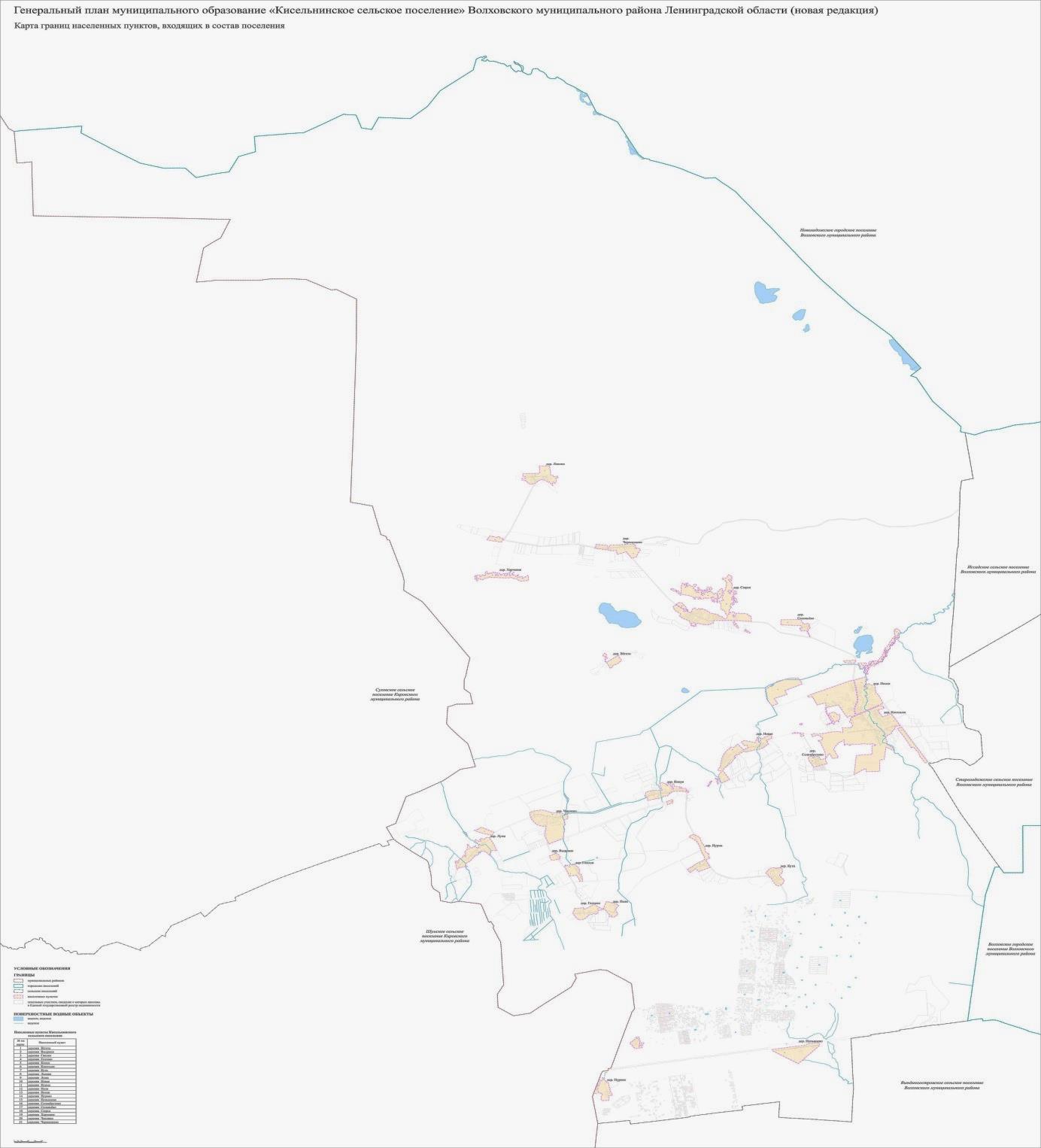 